Programme de subvention du CANB Achat de matériel2021 - 2022Formulaire de demande1.0 Renseignements généraux1.1 L’énoncé de mission ou le mandat de votre institution figure-t-il dans les dossiers du CANB?Oui NonIl a été mis à jour1.2 La demande a-t-elle été examinée par la conseillère en archivistique ou en avez-vous discuté avec elle?Oui Non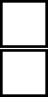 Proposition de projetDécrivez le matériel à acheter.Quel matériel votre institution souhaite-t-elle acheter?Comment votre institution tirera-t-elle profit de ce matériel?De quelle manière le matériel améliorera-t-il l’accès aux collections de votre institution?Qui sont vos partenaires d’achat? (le cas échéant)Cette demande est-elle fondée sur des recommandations du Service consultatif de préservation des archives?Oui (Veuillez inclure une copie de toute correspondance ou documentation du Service consultatif de préservation des archives avec votre demande.)NonDevisVous devez obtenir au moins deux (2) devis de différents fournisseurs pour le matériel demandé. Veuillez transmettre tous les devis avec votre demande. Les devis doivent être valides au moment de la décision.Veuillez indiquer le devis que vous préférez et indiquer la raison.Si la préférence de votre institution n’est pas pour le devis le moins élevé, veuillez préciser la raison afin que le comité de sélection puisse la prendre en considération dans sa prise de décision.BudgetLe financement maximal accordé est de 50 % du prix du matériel OU jusqu’à 2 500 $, selon le montant le moins élevé. Si votre institution souhaite demander plus de 50 %, vous devez démontrer le besoin financier de votre institution en expliquant pourquoi vous avez besoin de plus de 50 %. Vous devez également inclure une copie du budget de fonctionnement de votre institution pour aider à démontrer vos besoins financiers au comité de sélection.Si votre institution demande plus de 50 % du coût du matériel, veuillez répondre à la question suivante.Veuillez expliquer pourquoi votre institution a besoin de plus de 50 % du coût du matériel.Autres notesVotre institution souhaite-t-elle transmettre d’autres renseignements au comité de sélection concernant cette demande?Nom de l’institutionChef de projetNuméro de téléphoneAdresse de courrielAdresse municipaleSite WebTitre du projetDate de début proposéeDate d’achèvement proposéeMontant total de l’achat de matériel (selon le devis privilégié)Montant demandé au CANBMontant provenant des partenaires (le cas échéant)Montant engagé par votre institution(montant demandé au CANB moins le montant provenant des partenaires)